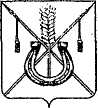 АДМИНИСТРАЦИЯ КОРЕНОВСКОГО ГОРОДСКОГО ПОСЕЛЕНИЯКОРЕНОВСКОГО РАЙОНАПОСТАНОВЛЕНИЕот 19.01.2018   		                                                  			  № 36г. Кореновск Об утверждении программы профилактики нарушенийобязательных требований земельного законодательства на 2018 годВ соответствии с Федеральным законом от 6 октября 2003 года № 131-ФЗ «Об общих принципах организации местного самоуправления в Российской Федерации», со статьей 8.2 Федерального закона Российской Федерации от               26 декабря 2008 года № 294-ФЗ «О защите прав юридических лиц и индивидуальных предпринимателей при осуществлении государственного контроля (надзора) и муниципального контроля», в целях реализации полномочий по осуществлению муниципального земельного контроля на территории Кореновского городского поселения Кореновского района,  администрация Кореновского городского поселения Кореновского района              п о с т а н о в л я е т:1. Утвердить программу профилактики нарушений обязательных требований земельного законодательства на 2018 год (прилагается).2. Общему отделу администрации Кореновского городского поселения Кореновского района (Устинова) обеспечить размещение настоящего постановления на официальном сайте администрации Кореновского городского поселения Кореновского района в информационно-телекоммуникационной сети «Интернет».3. Контроль за выполнением настоящего постановления возложить                   на заместителя главы Кореновского городского поселения Кореновского района М.В. Колесову.4. Постановление вступает в силу после его подписания.ГлаваКореновского городского поселенияКореновского района                                                                                Е.Н. ПергунПрограмма профилактики нарушений обязательных требований земельного законодательства на 2018 год1. Общие положения1.1. Настоящая программа разработана в целях организации проведения администрацией Кореновского городского поселения Кореновского района профилактики нарушений требований земельного законодательства, установленных законодательством Российской Федерации, законодательством Краснодарского края, муниципальными правовыми актами администрации Кореновского городского поселения Кореновского района, в целях предупреждения возможного нарушения органами государственной власти, органами местного самоуправления, юридическими лицами, их руководителями и иными должностными лицами, индивидуальными предпринимателями, гражданами (далее - подконтрольные субъекты) обязательных требований земельного законодательства и снижения рисков причинения ущерба охраняемым законом ценностям.1.2. Профилактика нарушений обязательных требований земельного законодательства проводится в рамках осуществления муниципального земельного контроля.1.3. Целями программы являются:1) предупреждение нарушений подконтрольными субъектами требований земельного законодательства, включая устранение причин, факторов и условий, способствующих возможному нарушению обязательных требований;2) создание мотивации к добросовестному поведению подконтрольных субъектов;3) повышение прозрачности системы муниципального земельного контроля.1.4. Задачами программы являются:1) укрепление системы профилактики нарушений обязательных требований путем активизации профилактической деятельности;2) выявление причин, факторов и условий, способствующих нарушениям требований земельного законодательства;3) повышение правосознания и правовой культуры подконтрольных субъектов;4) анализ состава поднадзорных объектов и оценки состава поднадзорной сферы.1.5. Срок реализации программы - 2018 год.2. Мероприятия программы3. Анализ мероприятий с целью обобщения практики осуществления муниципального земельного контроля и размещение на официальном сайте администрации Кореновского городского поселения Кореновского района в информационно-телекоммуникационной сети «Интернет» в разделе «Муниципальный земельный контроль» соответствующих обобщений с указанием наиболее часто встречающихся случаев нарушений обязательных требований с рекомендациями в отношении мер, которые должны приниматься юридическими лицами, индивидуальными предпринимателями в целях недопущения таких нарушений.Начальник отдела имущественных и земельных отношений администрацииКореновского городского поселенияКореновского района                                                                          Ю.Н. АлишинаПРИЛОЖЕНИЕУТВЕРЖДЕНА                                                                    постановлением администрацииКореновского городского поселения Кореновского районаот 19.01.2018 № 36  №п/пНаименование мероприятияОтветственный исполнительСрок исполнения1Поддержание в актуальном состоянии перечня нормативных правовых актов или их отдельных частей, содержащих обязательные требования, соблюдение которых оценивается при проведении мероприятий по контролю при осуществлении муниципального земельного контроляОтдел имущественных  и земельных отношений и администрации Кореновского городского поселения Кореновского районаПостоянно2Поддержание в актуальном состоянии размещенных на официальном сайте администрации Кореновского городского поселения Кореновского района в сети Интернет текстов нормативных правовых актов, содержащих обязательные требования, соблюдение которых оценивается при проведении мероприятий по контролю при осуществлении муниципального земельного контроляОтдел имущественных  и земельных отношений и администрации Кореновского городского поселения Кореновского районаПостоянно3Поддержание в актуальном состоянии размещенного на официальном сайте администрации Кореновского городского поселения Кореновского района в сети Интернет административного регламента осуществления администрацией Кореновского городского поселения Кореновского района функции по муниципальному земельному контролюОтдел имущественных  и земельных отношений и администрации Кореновского городского поселения Кореновского районаПостоянно4Информирование подконтрольных субъектов о планируемых и проведенных проверках путем размещения информации в Федеральной государственной информационной системе «Единый реестр проверок»Отдел имущественных  и земельных отношений и администрации Кореновского городского поселения Кореновского районаПостоянно5Размещение на сайте администрации Кореновского городского поселения Кореновского района  в сети Интернет перечня наиболее часто встречающихся в деятельности подконтрольных субъектов нарушений обязательных требованийОтдел имущественных  и земельных отношений и администрации Кореновского городского поселения Кореновского района Декабрь 20186Размещение на сайте администрации Кореновского городского поселения Кореновского района  Интернет информации о результатах осуществления муниципального земельного контроляОтдел имущественных  и земельных отношений и администрации Кореновского городского поселения Кореновского района Декабрь 20187Обобщение и размещение на сайте администрации Кореновского городского поселения Кореновского района   в сети Интернет практики осуществления муниципального земельного контроля, с указанием наиболее часто встречающихся случаев нарушений требований земельного законодательства с рекомендациями в отношении мер, которые должны приниматься юридическими лицами, индивидуальными предпринимателями, гражданами, органами государственной власти и органами местного самоуправления, в целях недопущения таких нарушенийОтдел имущественных  и земельных отношений и администрации Кореновского городского поселения Кореновского района По мере необходимости8Подготовка и размещение на сайте администрации Кореновского городского поселения Кореновского района  в сети Интернет информации о содержании новых нормативных актов, устанавливающих обязательные требования, внесенных изменениях в действующие акты, сроках и порядке вступления их в действие, а также о необходимых организационных и технических мероприятиях, направленных на внедрение и обеспечение соблюдения подконтрольными субъектами обязательных требований земельного законодательстваОтдел имущественных  и земельных отношений и администрации Кореновского городского поселения Кореновского района По мере необходимости9Выдача предостережений о недопустимости нарушения обязательных требований земельного законодательства в соответствии с частями 5-7 статьи 8.2 Федерального закона от 26 декабря 2008 года № 294-ФЗ «О защите прав юридических лиц и индивидуальных предпринимателей при осуществлении государственного контроля (надзора) и муниципального контроля»Отдел имущественных  и земельных отношений и администрации Кореновского городского поселения Кореновского района По мере необходимости